Lichfield Diocese Prayer Diary: Issue 30 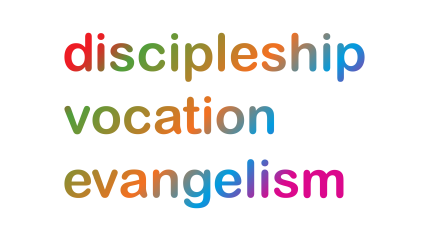 During these weeks the prayer diary reflects the challenges of facing Coronavirus with our sisters and brothers across the world; the call to be a people of hope.Sunday 25th October: (Crispin and Crispinian, Martyrs at Rome, c.287) CHURCHES:  Give thanks for the 24-hour cycle of prayer and for the gifts received and insights gained. We continue to pray for the recently launched ‘Shaping for Mission’ process and for the engagement of Deaneries as they take on new roles in working out our call to mission; for God’s many blessings on Matthew Parker as he prepares to take up his new ministry as Area Bishop of Stafford; for The Rt Revd Alistair Magowan in his preparation for serving as Acting Archdeacon of Stoke-upon-Trent for six months. 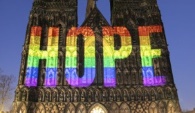 Mon 26th: (Alfred the Great, King of the West Saxons, Scholar, 899; Cedd, Abbot of Lastingham, Bishop of the East Saxons, 664) COMMUNITIES: for the Transforming Communities Together Team, that God will guide them in their decision making and in their work with all partner organisations and groups; for all their efforts at raising awareness of modern slavery; for all on line courses providing support for those in financial difficulties brought on by the pandemic; for God’s guidance as they seek to appoint a new TCT Chief Officer and two coordinators of ‘Places of Welcome’.  Tues 27th: SCHOOLS: Heavenly Father please pour out your blessings upon all our school communities so that everyone grows in the knowledge of your truth, love, wisdom and peace. We pray for those pupils who are struggling to pick up their learning after so many months out of conventional schooling; for those members of staff who are working so hard to support these pupils as they attempt to fill in the gaps in their learning; that under such difficult circumstances the joy of learning will not be lost; mention by name your local school(s) praying for the staff and pupils.Wed 28th: ENVIRONMENT: (Simon and Jude, Apostles) The fifth Mark of Mission within the Anglican Communion is to strive to safeguard the integrity of creation and sustain and renew the life of the earth. We pray for a Diocesan wide response to this urgent task, for the Diocesan Environmental Group, convened by David Primrose and our Environmental Team of Richard Clarkson in his role as Diocesan Environmental Officer and his colleagues Emma Cooksey, John Polhill and Steve Hollinghurst; for the development of more Eco Churches; for this season of Creationtide and all seeking to work through what this means to us in our discipleship. Thur 29th: (James Hannington, Bishop of Eastern Equatorial Africa, Martyr in Uganda, 1885) CHAPLAINS: We pray for all chaplains helping to make links with the world of work and the everyday contexts in which Christians are living and working; for all chaplains to the Fire Service praying particularly for Simon Douglas, Wendy Heath, Denise Burgess, Andrew Wragg and Shell Penduck. Fri 30th: HEALTHCARE:  God of knowledge and wisdom, we ask that you inspire all the scientists and all engaged in medical research as they work daily to develop an effective and safe vaccine to combat the Coronavirus. Help them to collate current knowledge and be conduits of new knowledge regarding the secrets of the COVID-19 virus. Grant them the wisdom to unlock the keys that will provide helpful COVID-19 therapies and vaccines.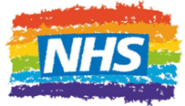 Sat 31st : (Martin Luther, Reformer, 1546)  AROUND THE WORLD:  For our sisters and brothers in the Evangelical Lutheran Church of Northern Germany as they celebrate Reformation Day; for all the Regional Bishops including Bishop Kristian Kühubaum-Scmidt and Bishop Tilman Jeremias; for God’s blessing on their 2 million members; for the 5 parishes in Eckernförde  in their ‘The Bridge Shines and Sounds’ campaign; for Hamburg’s first Inter-religious Preacher Slam under the title ‘Let There be Light – Inschallah’. 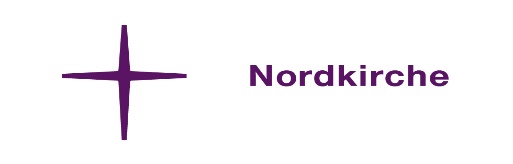 For further resources for praying for the worldwide church see the Anglican Cycle of prayer: https://bit.ly/3anQUWG